La diffusione dei caselli autostradali nei Comuni italianiFonte: elaborazione Centro Documentazione e Studi Anci-Ifel su dati Automap, 2013Tabella 2 La diffusione dei caselli autostradali nei comuni italiani, per classe demografica, 2013Fonte: elaborazione Centro Documentazione e Studi Anci-Ifel su dati Automap, 2013Figura 1 I comuni italiani con caselli autostradali sul proprio territorio, 2013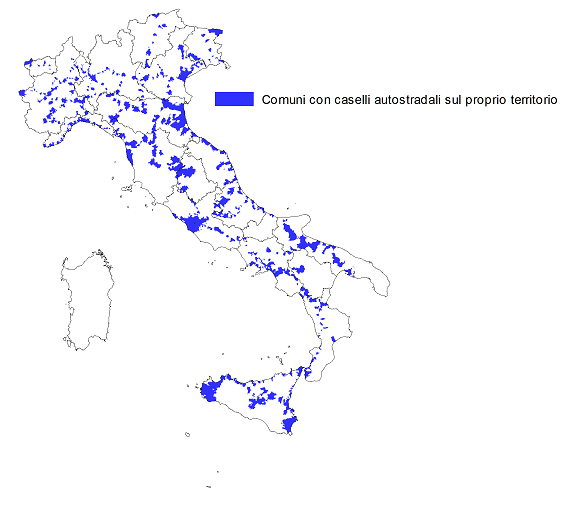 Fonte: elaborazione Centro Documentazione e Studi Anci-Ifel su dati Automap, 2013Tabella 1 La diffusione dei caselli autostradali nei comuni italiani, per regione, 2013 Tabella 1 La diffusione dei caselli autostradali nei comuni italiani, per regione, 2013 Tabella 1 La diffusione dei caselli autostradali nei comuni italiani, per regione, 2013 Tabella 1 La diffusione dei caselli autostradali nei comuni italiani, per regione, 2013 Tabella 1 La diffusione dei caselli autostradali nei comuni italiani, per regione, 2013 RegioneN. comuni con caselli autostradaliN. comuni con caselli autostradaliN. caselli autostradaliN. caselli autostradaliRegionev.a.%v.a.% sul totalePiemonte685,6%8411,4%Valle d'Aosta79,5%91,2%Lombardia603,9%689,2%Trentino-Alto Adige103,0%162,2%Veneto396,7%537,2%Friuli-Venezia Giulia219,6%263,5%Liguria3615,3%435,8%Emilia-Romagna4111,8%577,7%Toscana3612,5%547,3%Umbria99,8%182,4%Marche239,6%304,1%Lazio256,6%314,2%Abruzzo289,2%354,7%Molise21,5%20,3%Campania498,9%638,5%Puglia155,8%172,3%Basilicata86,1%131,8%Calabria276,6%314,2%Sicilia6917,7%8711,8%Sardegna00,0%00,0%ITALIA5737,1%737100,0%Classe di ampiezza demograficaN. comuni con caselli autostradaliN. comuni con caselli autostradaliN. caselli autostradaliN. caselli autostradaliClasse di ampiezza demograficav.a.%v.a.% sul totale0 - 1.999330,9%334,5%2.000 - 4.999984,6%10414,1%5.000 - 9.99911910,0%12717,2%10.000 - 19.99911416,3%12316,7%20.000 - 59.99913432,8%17523,7%60.000 - 249.9996370,0%12416,8%>=  250.00012100,0%516,9%ITALIA5737,1%737100,0%